Appendix 3 – Sport Club President Position DescriptionObjective of RoleThe President of an RMIT Sport Club is primarily responsible for ensuring the Club sets and meets its goals and objectives and is administered according to RMIT Sport policies and procedures.Responsibilities The general responsibilities of the President are wide and varied and may include, but certainly not limited to the following responsibilities.KnowledgeTo successfully undertake the role of President the role requires the person:To be well informed of all club activities, especially those of all sub committeesHave a good working knowledge club rules, RMIT policies and procedures as well as the duties of all office holdersGovernanceKey governance responsibilities include ensuring the club:Attend and chair Club meetingsEnsure required number of Club meetings are held and formally conductedLiaise with RMIT Sport on a regular basisEnsure the Club asset register is currentEnsure all RMIT Sport and Club policies and procedures are adhered toPromote diversity and inclusion between Club members and in Club activities and requirementsEnsure all Club requirements are fulfilledAct as one of the cheque signatories for the Club bank accountEnsure the Club attendance at events nominated by RMIT Sport – including Club Forum’s and Orientation EventsDefines and documents its club culture and behaviours and continually communicates them to members, coaches, supporters and volunteers Ensures the club has clearly defined goals and objectives and documented strategies and implementation plans on how they will be achieved Along with the Treasurer, implements strong financial controls to protect the cash and assets of the club.Ensures the committee receive regular and accurate financial reporting, budgets and cash flow projectionsEnsure the health and safety of all club participants Ensure all complaints and disputes are immediately investigated and responded to according to RMIT policies, to maintain a safe and respectful environmentAll club activities are documented in operations manuals, policies and proceduresVolunteers are trained and supported throughout the year to undertake their roles successfullyMeetings, communication and key relationshipsRunning meetings and communicating to stakeholders are core responsibilities of a Club President including:Setting the agenda for each committee and general meeting, including the clubs annual general meetingChair all committee meetings Chair the annual general meetingRegularly liaise with sub committees to ensure they receive assistance and support as and when they need itEnsure all sub-committees are regularly reporting to the committee.Liaise with all relevant stakeholders Ensure committee members, team manager and coaches fulfil their responsibilities to the club.Ensure the key stakeholder relationships of the club are maintained and nurturedRequirementsThe President is expected to:Act in the best interest of the members at all timesAttend all Committee meetingsUndertake the role in good faith and honestyIf at any stage the President becomes aware of a personal conflict of interest, real or perceived between themselves and the club, they should immediately notify the Club Secretary of the conflict who will immediately inform all other committee members.End of year hand overUpdating key documentsAt the end of each year a key activity of the President will review and revise their position description to ensure it continues to reflect the requirements of the role. The updated Position Description must be provided to the club secretary prior to the Annual General Meeting each year.Induction of the incoming PresidentAn important responsibility of outgoing President is to train, mentor and support the incoming President.Essential Skills and RequirementsCan communicate effectivelyIs well informed of all other tasks — handle bookings and entries, respond to general duties as directed by the clubCan oversee organisational activitiesIs aware of the future directions and plans of membersHas a good working knowledge of the rules of the club and the duties of all office holdersIs a supportive leader for all membersAble to chair committee or executive meetings. Unbiased and impartial on all issues. Receptive to change.Dedicated club person.Hold or willing to apply for a current volunteer “working with children” check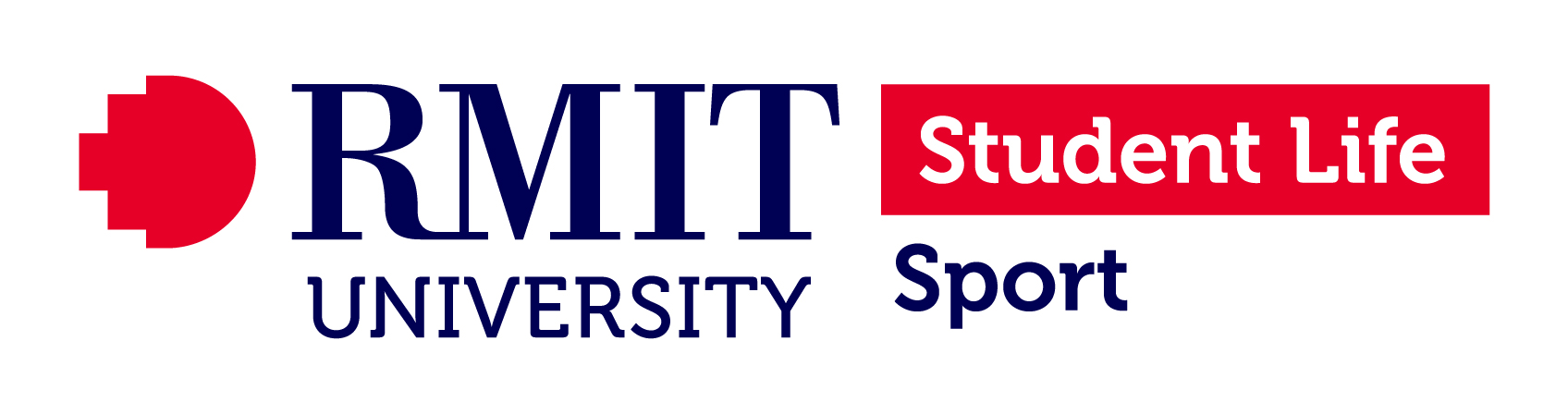 Sport Club President – Position DescriptionRMIT SPORT2020